Об осуществлении на территории города Зеленогорска государственных полномочий по обеспечению жилыми помещениями детей-сирот и детей, оставшихся без попечения родителей, лиц из числа детей-сирот и детей, оставшихся без попечения родителей, лиц, которые достигли возраста 23 летВ целях осуществления государственных полномочий по обеспечению жилыми помещениями детей-сирот и детей, оставшихся без попечения родителей, лиц из числа детей-сирот и детей, оставшихся без попечения родителей, лиц, которые относились к категории детей-сирот и детей, оставшихся без попечения родителей, лиц из числа детей-сирот и детей, оставшихся без попечения родителей, и достигли возраста 23 лет, не являющихся нанимателями жилых помещений по договорам социального найма или членами семьи нанимателя жилого помещения по договору социального найма либо собственниками жилых помещений, а также детей-сирот и детей, оставшихся без попечения родителей, лиц из числа детей-сирот и детей, оставшихся без попечения родителей, лиц, которые относились к категории детей-сирот и детей, оставшихся без попечения родителей, лиц из числа детей-сирот и детей, оставшихся без попечения родителей, и достигли возраста 23 лет, являющихся нанимателями жилых помещений по договорам социального найма или членами семьи нанимателя жилого помещения по договору социального найма либо собственниками жилых помещений, в случае установления факта невозможности их проживания в ранее занимаемых жилых помещениях (далее соответственно – дети-сироты и дети, оставшиеся без попечения родителей, лица из числа детей-сирот и детей, оставшихся без попечения родителей, лица, которые достигли возраста 23 лет), которыми наделены исполнительно-распорядительные органы местного самоуправления (далее - государственные полномочия) на основании Закона Красноярского края от 24.12.2009 № 9-4225 «О наделении органов местного самоуправления муниципальных районов, муниципальных округов и городских округов края государственными полномочиями по обеспечению жилыми помещениями детей-сирот и детей, оставшихся без попечения родителей, лиц из числа детей-сирот и детей, оставшихся без попечения родителей», руководствуясь Уставом города,ПОСТАНОВЛЯЮ:1. Возложить на Отдел городского хозяйства Администрации ЗАТО                               г. Зеленогорск полномочия по:- выполнению функций главного распорядителя бюджетных средств, включая контроль за целевым и эффективным использованием субвенций из краевого бюджета на осуществление государственных полномочий;- организации заключения от имени Администрации ЗАТО г. Зеленогорск соглашения с уполномоченным органом исполнительной власти Красноярского края в области строительства.2. Возложить на Муниципальное казенное учреждение «Центр               муниципальных закупок, поддержки предпринимательства и обеспечения деятельности органов местного самоуправления г. Зеленогорска» (далее – МКУ «Центр закупок, предпринимательства и обеспечения деятельности ОМС») полномочия по определению средней рыночной стоимости одного квадратного метра общей площади жилого помещения и средней рыночной стоимости строительства одного квадратного метра общей площади жилого помещения в городе Зеленогорске, в целях определения расчетной потребности города Зеленогорска в средствах на приобретение и строительство жилых помещений для детей-сирот и детей, оставшихся без попечения родителей, лиц из числа детей-сирот и детей, оставшихся без попечения родителей, лиц, которые достигли возраста 23 лет.3. Возложить на Комитет по управлению имуществом Администрации ЗАТО г. Зеленогорск полномочия по:–	   формированию специализированного жилищного фонда, предназначенного для проживания  детей-сирот и детей, оставшихся без попечения родителей, лиц из числа детей-сирот и детей, оставшихся без попечения родителей, лиц, которые достигли возраста 23 лет, подлежащих обеспечению жилыми помещениями, а также управлению и распоряжению указанным фондом;–  заключению договоров найма специализированных жилых помещений и однократному предоставлению жилых помещений детям-сиротам и детям, оставшимся без попечения родителей, лицам из числа детей-сирот и детей, оставшихся без попечения родителей, лицам, которые достигли возраста 23 лет, на основании решений о включении в список, оформленных распорядительными актами уполномоченного Правительством Красноярского края органа исполнительной власти Красноярского края в области образования;–    выявлению обстоятельств, свидетельствующих о необходимости оказания содействия в преодолении трудной жизненной ситуации детям-сиротам и детям, оставшимся без попечения родителей, лицам из числа детей-сирот и детей, оставшихся без попечения родителей, лицам, которые достигли возраста 23 лет,  проживающим в жилых помещениях по договорам найма специализированных жилых помещений, в порядке, установленном  статьей 17-12 Закона Красноярского края от 02.11.2000 № 12-961 «О защите прав ребенка» (далее – Закон края «О защите прав ребенка»), за исключением полномочий по определению состава комиссии, осуществляющей проверку условий жизни детей-сирот и детей, оставшихся без попечения родителей, лиц из числа детей-сирот и детей, оставшихся без попечения родителей, лиц, которые достигли возраста 23 лет, и порядка деятельности комиссии;– подготовке проектов распоряжений Администрации ЗАТО                               г. Зеленогорск о заключении договоров найма специализированных жилых помещений на новый пятилетний срок в случаях выявления обстоятельств, свидетельствующих о необходимости оказания содействия в преодолении трудной жизненной ситуации детям-сиротам и детям, оставшимся без попечения родителей, лицам из числа детей-сирот и детей, оставшихся без попечения родителей, лицам, которые достигли возраста 23 лет; заключению договоров найма специализированных жилых помещений на новый пятилетний срок;– подготовке проектов распоряжений Администрации ЗАТО                               г. Зеленогорск об исключении жилых помещений из муниципального специализированного жилищного фонда и о заключении договоров социального найма в отношении предоставленных жилых помещений по окончании срока действия договоров найма специализированных жилых помещений и при отсутствии обстоятельств, свидетельствующих о необходимости оказания содействия в преодолении трудной жизненной ситуации детям-сиротам и детям, оставшимся без попечения родителей, лицам из числа детей-сирот и детей, оставшихся без попечения родителей, лицам, которые достигли возраста 23 лет, направлению копий указанных  распоряжений детям-сиротам, лицам из числа детей-сирот, лицам, которые достигли возраста 23 лет, заключению договоров социального найма в отношении предоставленных жилых помещений по окончании срока действия договоров найма специализированных жилых помещений в порядке, установленном Правительством Красноярского края;      –     подготовке проектов распоряжений Администрации ЗАТО  г. Зеленогорск об исключении жилого помещения из муниципального специализированного жилищного фонда и заключении договора социального найма жилого помещения (проектов распоряжений Администрации ЗАТО г. Зеленогорск об отказе в исключении жилого помещения из муниципального специализированного жилищного фонда и заключении договора социального найма жилого помещения) с супругом (супругой) и несовершеннолетними детьми умерших детей-сирот и детей, оставшихся без попечения родителей, лиц из числа детей-сирот и детей, оставшихся без попечения родителей,  заключению договоров социального найма жилого помещения с супругом (супругой) и несовершеннолетними детьми умерших детей-сирот и детей, оставшихся без попечения родителей, лиц из числа детей-сирот и детей, оставшихся без попечения родителей, в соответствии со статьей 17 Закона края «О защите прав ребенка».4. Возложить на Муниципальное казённое учреждение «Служба единого заказчика-застройщика» (далее – МКУ «Заказчик») полномочия по:– выполнению функций получателя бюджетных средств в части использования субвенций из краевого бюджета на осуществление государственных полномочий;–  приобретению в муниципальную собственность жилых помещений в целях их  предоставления по договорам найма специализированных жилых помещений детям-сиротам и детям, оставшимся без попечения родителей, лицам из числа детей-сирот и детей, оставшихся без попечения родителей, лицам, которые достигли возраста 23 лет, подлежащим обеспечению жилыми помещениями, путем заключения муниципальных контрактов в соответствии  с Федеральным законом от 05.04.2013 № 44-ФЗ «О контрактной системе в сфере закупок товаров, работ, услуг для обеспечения государственных и муниципальных нужд» (далее – Закон о контрактной системе);–   строительству жилых помещений, в том числе путем участия в долевом строительстве, в целях их предоставления по договорам найма специализированных жилых помещений детям-сиротам и детям, оставшимся без попечения родителей, лицам из числа детей-сирот и детей, оставшихся без попечения родителей, лицам, которые достигли возраста 23 лет, подлежащим обеспечению жилыми помещениями, путем заключения муниципальных контрактов в соответствии  с Законом о контрактной системе;–   приобретению в муниципальную собственность, строительству жилых помещений и предоставлению жилых помещений по договорам найма специализированных жилых помещений детям-сиротам и детям, оставшимся без попечения родителей, лицам из числа детей-сирот и детей, оставшихся без попечения родителей, лицам которые достигли возраста 23 лет, на основании решений судебных органов;–   выполнению функций муниципального заказчика при осуществлении закупок жилых помещений в муниципальную собственность и закупок работ по строительству жилых помещений за счет средств субвенций из краевого бюджета на осуществление государственных полномочий;–    заключению от имени муниципального образования город Зеленогорск Красноярского края муниципальных контрактов на приобретение жилых помещений в муниципальную собственность и строительство жилых помещений в целях их предоставления по договорам найма специализированных жилых помещений детям-сиротам и детям, оставшимся без попечения родителей, лицам из числа детей-сирот и детей, оставшихся без попечения родителей, лицам, которые достигли возраста 23 лет, осуществлению государственной регистрации права муниципальной собственности на приобретаемые жилые помещения. 5. Структурным подразделениям Администрации ЗАТО г. Зеленогорск, МКУ «Заказчик» и МКУ «Центр закупок, предпринимательства и обеспечения деятельности ОМС» в пределах полномочий, определенных настоящим постановлением, представлять документы, отчеты, связанные с осуществлением государственных полномочий, отчеты об использовании финансовых средств, предоставленных из краевого бюджета на осуществление государственных полномочий, в порядке и в сроки, установленные уполномоченными органами исполнительной власти Красноярского края.6. Руководителям структурных подразделений Администрации ЗАТО                          г. Зеленогорск, указанных в настоящем постановлении, в срок до 01.03.2023 внести соответствующие изменения в положения о структурных подразделениях и должностные инструкции муниципальных служащих.7. Признать утратившими силу постановления Администрации ЗАТО                          г. Зеленогорска:– от 28.05.2013 № 215-п «Об осуществлении государственных полномочий по обеспечению жилыми помещениями детей-сирот и детей, оставшихся без попечения родителей,  лиц из  числа детей-сирот и детей, оставшихся без попечения родителей на территории  г. Зеленогорска»;–  от 15.09.2015 № 224-п «О внесении изменений в постановление Администрации  ЗАТО г. Зеленогорска от 28.05.2013 № 215-п «Об осуществлении государственных полномочий по обеспечению жилыми помещениями детей-сирот и детей, оставшихся без попечения родителей,  лиц из  числа детей-сирот и детей, оставшихся без попечения родителей на территории г. Зеленогорска»;–  от 17.09.2018 № 172-п «О внесении изменений в постановление Администрации  ЗАТО г. Зеленогорска от 28.05.2013 № 215-п «Об осуществлении на территории г. Зеленогорска государственных полномочий по обеспечению жилыми помещениями детей-сирот и детей, оставшихся без попечения родителей,  лиц из  числа детей-сирот и детей, оставшихся без попечения родителей».8. Настоящее постановление вступает в силу в день, следующий за днем его опубликования в газете «Панорама».9. Контроль за выполнением настоящего постановления возложить на первого заместителя Главы ЗАТО г. Зеленогорск по стратегическому планированию, экономическому развитию и финансам.Первый заместитель ГлавыЗАТО г. Зеленогорск    по стратегическому планированию,экономическому развитию  и финансам                                                  М.В. Налобина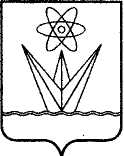 АДМИНИСТРАЦИЯЗАКРЫТОГО АДМИНИСТРАТИВНО – ТЕРРИТОРИАЛЬНОГО ОБРАЗОВАНИЯ  ГОРОД  ЗЕЛЕНОГОРСК КРАСНОЯРСКОГО КРАЯП О С Т А Н О В Л Е Н И ЕАДМИНИСТРАЦИЯЗАКРЫТОГО АДМИНИСТРАТИВНО – ТЕРРИТОРИАЛЬНОГО ОБРАЗОВАНИЯ  ГОРОД  ЗЕЛЕНОГОРСК КРАСНОЯРСКОГО КРАЯП О С Т А Н О В Л Е Н И ЕАДМИНИСТРАЦИЯЗАКРЫТОГО АДМИНИСТРАТИВНО – ТЕРРИТОРИАЛЬНОГО ОБРАЗОВАНИЯ  ГОРОД  ЗЕЛЕНОГОРСК КРАСНОЯРСКОГО КРАЯП О С Т А Н О В Л Е Н И ЕАДМИНИСТРАЦИЯЗАКРЫТОГО АДМИНИСТРАТИВНО – ТЕРРИТОРИАЛЬНОГО ОБРАЗОВАНИЯ  ГОРОД  ЗЕЛЕНОГОРСК КРАСНОЯРСКОГО КРАЯП О С Т А Н О В Л Е Н И ЕАДМИНИСТРАЦИЯЗАКРЫТОГО АДМИНИСТРАТИВНО – ТЕРРИТОРИАЛЬНОГО ОБРАЗОВАНИЯ  ГОРОД  ЗЕЛЕНОГОРСК КРАСНОЯРСКОГО КРАЯП О С Т А Н О В Л Е Н И Е24.11.2022г. Зеленогорскг. Зеленогорск№169-п